                                             Пьянство – проблема молодёжи.Злоупотребление алкоголем  и табакокурение  молодыми людьми -  болезненная тема нашего общества.  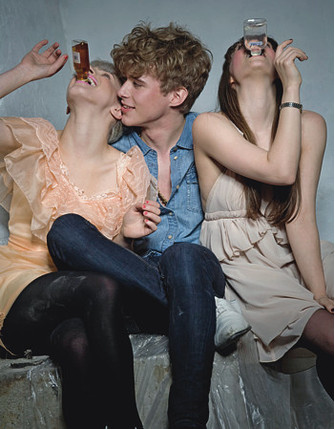 Интерес подростка к алкоголю и сигаретам  не случаен. В современном мире злоупотребляют и курят большая часть взрослого населения. Потребность попробовать горячительную жидкость и затянуться сигаретой, зарождается в голове практически  каждого молодого человека, кто вступил в переходный возраст. Алкоголь и сигареты, являются для них  ярким атрибутом взрослой жизни, пример взрослых  перед глазами.  Алкоголь – сильное расслабляющее средство, которое  помогает снять эмоциональное напряжение, избавиться от застенчивости, комплексов, барьеров в общении. По статистическим данным, каждый 3-й подросток в возрасте до 12 лет употребляет алкоголь,  к 17  годам  только  4% молодых людей  ни разу его не пробовали. Подростку нужно общество равных по возрасту  молодых людей, где его воспринимают как личность.  Школьные годы – это единственный период, когда чувство принадлежности к группе, общие стандарты поведения, мнение сверстников  важны и служат необходимым условием развития личности.  Попробовав один раз алкоголь, подростки боятся показаться несостоятельными в глазах приятелей и уже не могут остановиться. Они пьют  много и все подряд, смешивают разные по крепости напитки, отчего опьянение во много раз усиливается.  Алкоголь – это яд для любой живой клетки. После попадания в организм, он очень скоро расстраивает работу тканей и органов.  Если алкоголь часто попадает в организм, клетки разных органов  погибают под  его действием, нарушаются   все физиологические процессы в организме,  что может привести к тяжелым заболеваниям  -  перерождению  ткани почек, печени, сердца, сосудов и других органов. Молодому человеку  в возрасте 14 лет  кажется, что  здоровье  бесконечно,  ни какой, алкоголь его не разрушит, что является глубоким заблуждением. Алкоголь — это наркотик, обладающий не только  разрушительной силой, но и имеющий свойство развивать пристрастие к нему. И чем раньше будет выпита первая рюмка, тем раньше и тяжелее скажутся ее последствия. После принятия алкоголя через 5-10 минут он всасывается в кровь и разносится по всему организму. Быстро сгорая, он отнимает у клеток кислород и воду, от чего их деятельность  затрудняется. Быстрее всего алкоголь действует на клетки головного мозга,  в результате  связь между различными отделами мозга расстраивается.  	Действие алкоголя на  подрастающий организм: сбои в работе желудочно-кишечного тракта;  повреждение печени; развитие гепатита и цирроза печени; нарушения в работе поджелудочной железы; сердечно-сосудистой системы;  воспалительные заболевания почек и мочевыводящих путей; заболевания в легких, бронхах, гортани, носоглотке; снижение иммунной защиты организма, развитие и сложное протекание сахарного диабета; 
изменение состава крови, анемия и т.д.  	Среди психических заболеваний, вызванных алкоголем, наиболее типичными являются:белая горячка ( характеризуется галлюцинациями, повышением температуры,  кровяного давления, дрожанием рук и всего тела); алкогольный психоз (проявляется расстройством памяти, потерей ориентировки, понижением интеллекта, потерей трудоспособности); запой.Отношение  молодежи к слабоалкогольным напиткам, как к лимонаду,  опасное отношение. Мало кто знает, что выпивая одну бутылку 5% пива они, тем самым выпивают  четверть стакана водки.    Чтобы избежать развития осложнений после стойкого употребления алкогольной продукции важно, как можно раньше, диагностировать заболевание  алкоголизмом  и начать лечение. Подростковый алкоголизм  сложно поддается лечению, обязательным условием лечения является желание пациента на выздоровление.В первое время употребления,   при желании и твердости характера можно устоять перед желанием выпить горячительный напиток и отказаться от его употребления навсегда. В противном случае, воля ослабевает,  человек не может противостоять влечению к алкоголю, превращаясь в зависимого и больного человека, продолжительность жизни которого будет сокращена на 18- 20  лет.Современная молодежь способна противостоять вредным привычкам и соблазнам. Занятия спортом, чтение художественной литературы и просмотр фильмов, разъяснительная работа специалистов, наглядный пример родителей способны выработать стойкую привычку к здоровому образу жизни. 